HDR Deferral Of Candidature Request Form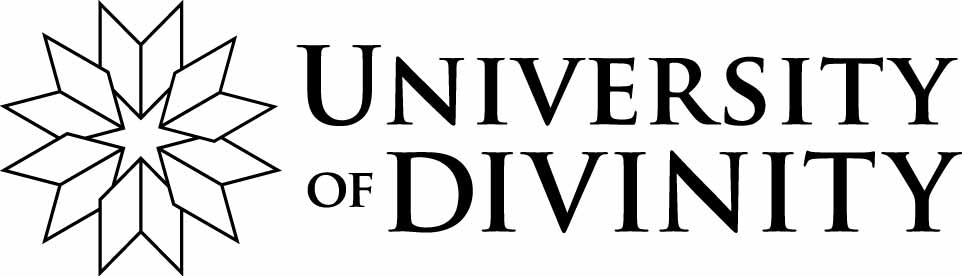 Version date: May 2020 Please use this form for applying for a deferral of commencement of your HDR course. International Students:  Are you studying on a Student Visa? 		YES   or   NO If you indicated YES, then please attach a copy of your current Visa to the completed form and forward it to the University’s Overseas Students Officer. If your deferral is approved, you may be required to submit an application for a new Visa.Please attach:A brief statement of reasons for the deferral.SignaturesStudent _________________________________________________________________________Principal Supervisor _______________________________________________________________Research Coordinator ______________________________________________________________Date ____ / ____ / ____	Please submit this form to:	Registrar, School of Graduate Research	Email skashyap@divinity.edu.auPersonal detailsPersonal detailsPersonal detailsPersonal detailsPersonal detailsPersonal detailsPersonal detailsPersonal detailsPersonal detailsFull NameStudent IDCollegeCourse offered  (tick appropriate box)MPhilMTheolPhDDTheolThesis titleSupervision DetailsSupervision DetailsPrincipal Supervisor:      Associate Supervisor:      Deferral DetailsDeferral DetailsFrom (date):      To (date):      Office of the Vice-Chancellor use onlyOffice of the Vice-Chancellor use onlyOffice of the Vice-Chancellor use onlyOffice of the Vice-Chancellor use onlyDate receivedDate approvedDate in Paradigm